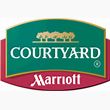 		        Courtyard by Marriot Downtown Ft. Wayne			  	         1150 South Harrison Street				              Fort Wayne, IN 46802				                    (260)490-3629				         Hotel Contact: Aimee ScottFull Service Hotel with 250 guestrooms$99.00 plus tax;  Silver Stick® rate includes hot breakfast for 4Champions Restaurant and Sports Bar onsiteThe Bistro offering breakfast and dinner options onsiteGuestrooms include microwave and mini-refridgeratorIndoor pool and fitness center Meeting room space available for rentTeam catering menu availableOnsite complimentary covered garage parkingComplimentary high-speed wireless internet